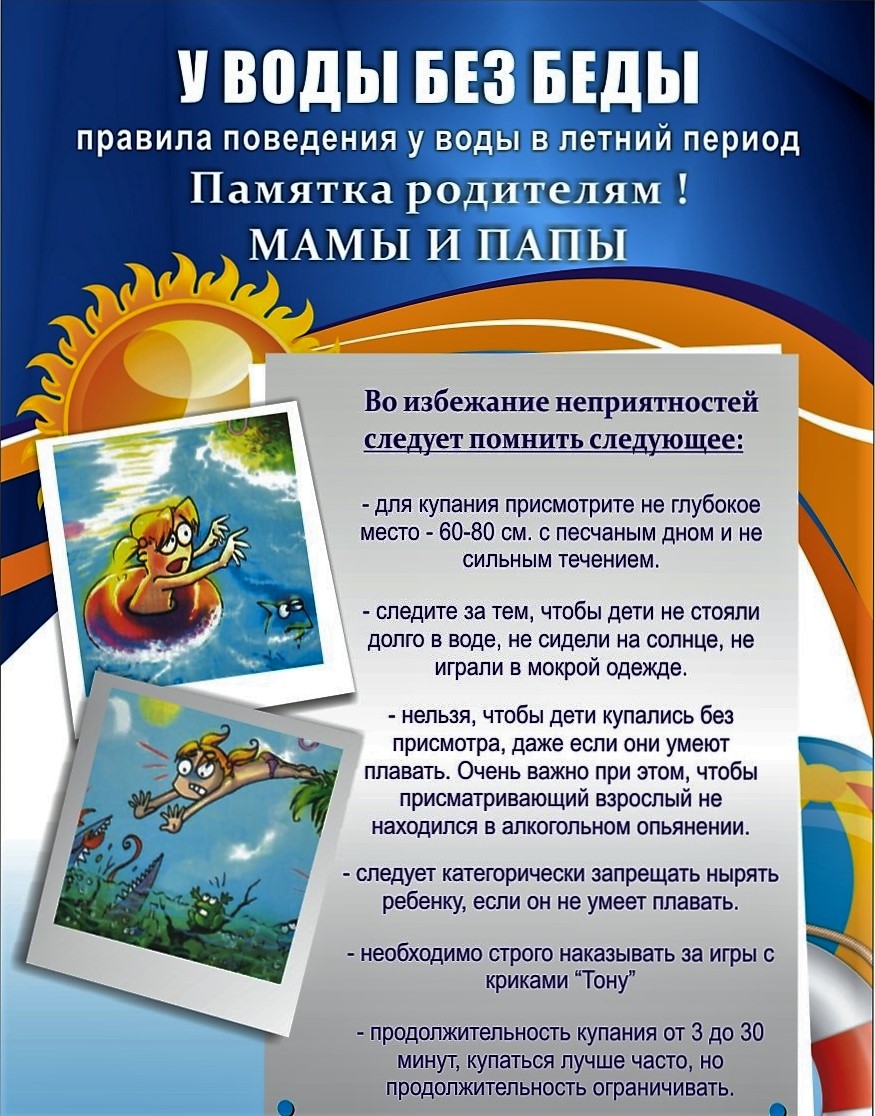 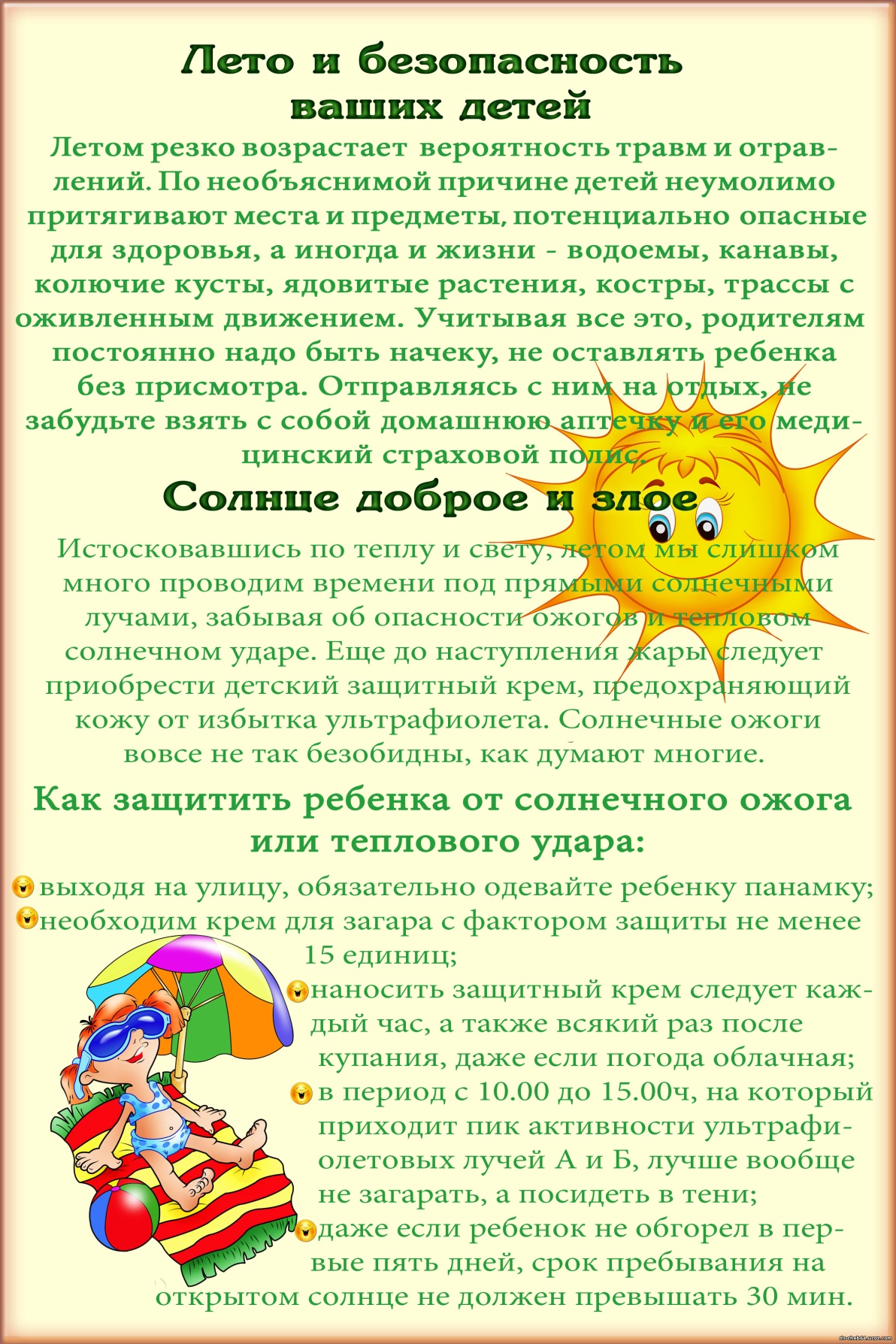 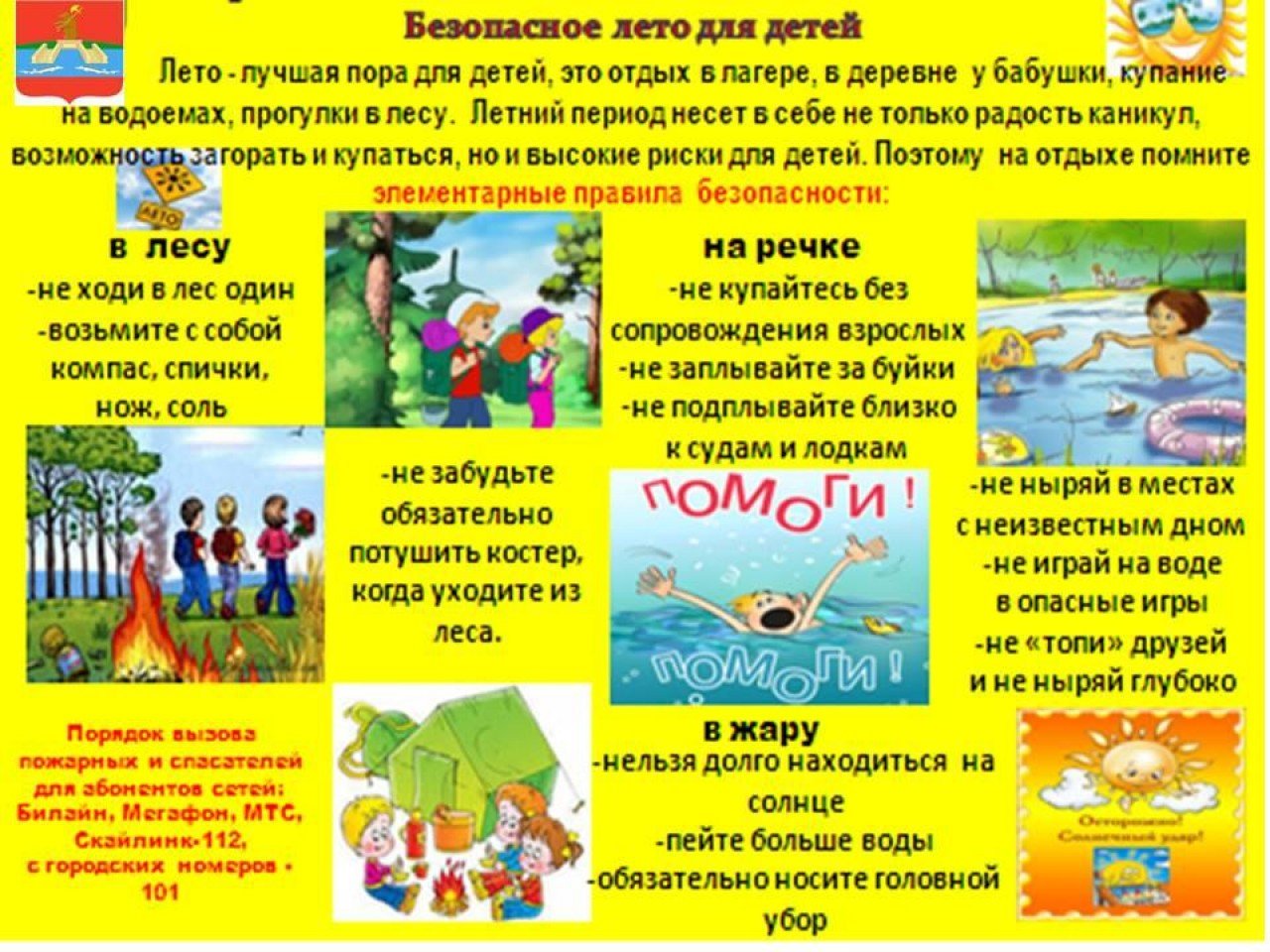 Порядок вызова пожарных и спасателей: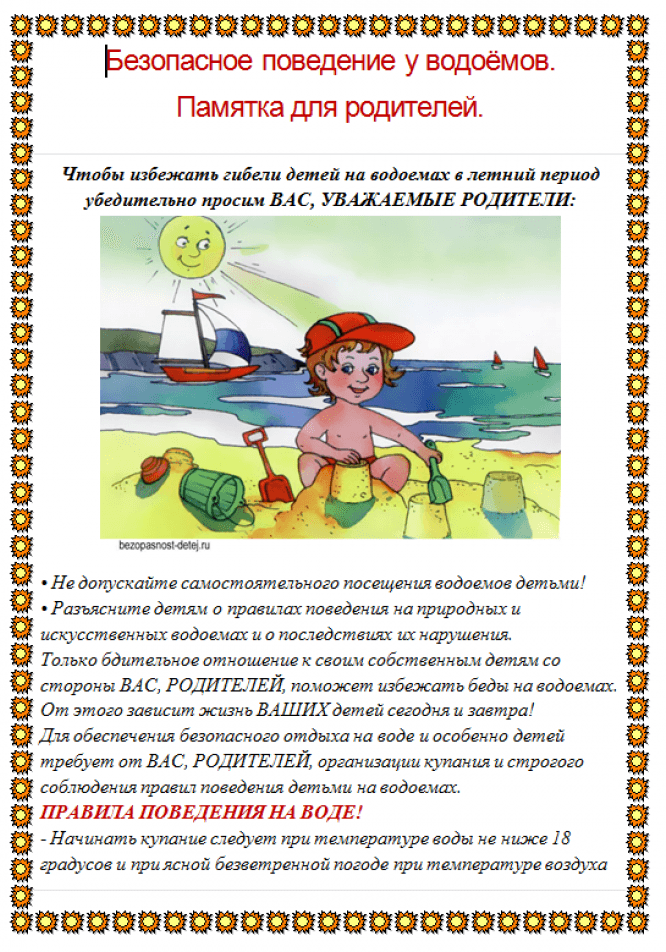 Билайн, Мегафон, МТС – 112Филиал МАОУ «Гуринская СОШ» «Детский сад д.Мижуева»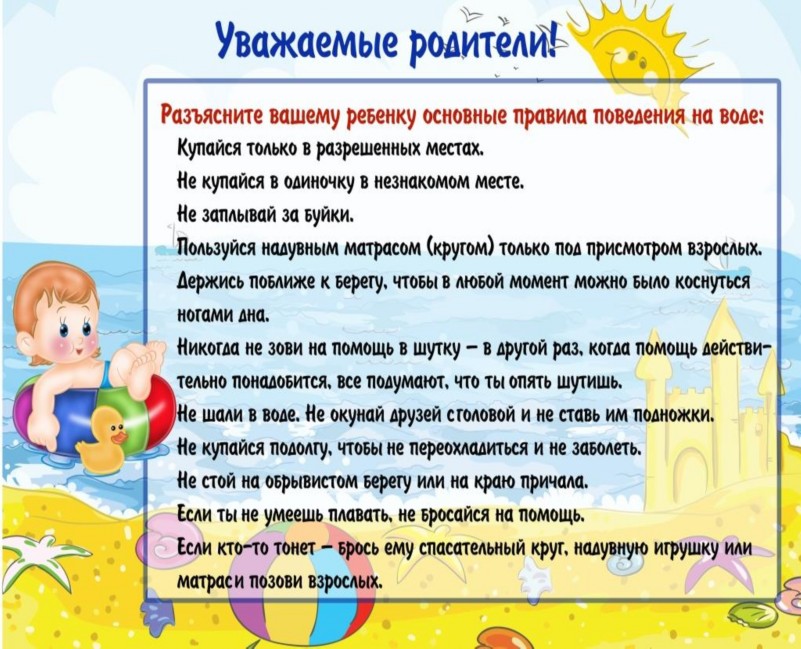 Заведующий Кетова М.В.Июнь 2022